Муниципальное бюджетное общеобразовательное учреждение «Павловская средняя общеобразовательная школа»пгт. Павловский Очерского муниципального района Пермского краяПОЛОЖЕНИЕ о библиотеке1. Общие положения1.1. Во исполнение  приказа от 01.03.2004 №936 «О реализации решения коллегии  Министерства  образования России» от 10.02.2004 №2/2 «Об основных направлениях  совершенствования деятельности  библиотек учреждений общего образования Российской Федерации», на основании Письма Минобразования РФ от 14.01.1998 N 06-51-2ин/27-06 «О направлении Примерного положения о библиотеке общеобразовательного учреждения и Рекомендаций по составлению примерных правил пользования библиотекой общеобразовательного учреждения» и Письма Минобразования РФ от 23.03.2004 N 14-51-70/13 о «Примерном положении о библиотеке общеобразовательного учреждения» и в целях совершенствования учебно-воспитательного процесса и организации информационно-библиотечного обслуживания разработано настоящее положение о библиотеке.1.2. Деятельность библиотеки руководствуются Гражданским кодексом Российской Федерации, Законами Российской Федерации «Об образовании» и «О библиотечном деле», нормативными правовыми актами.1.3. Деятельность библиотеки организуется и осуществляется в соответствии с российскими культурными и образовательными традициями, а также со сложившимся в обществе идеологическим и политическим многообразием. Образовательная и просветительная функции библиотеки базируются на максимальном использовании достижений общечеловеческой культуры.1.4. Библиотека общеобразовательного учреждения, являющаяся его структурным подразделением, обладает фондом разнообразной литературы, которая предоставляется во временное пользование физическим и юридическим лицам. Библиотека способствует формированию культуры личности учащихся и позволяет повысить эффективность информационного обслуживания учебно-воспитательного процесса.1.5. Библиотека доступна и бесплатна для читателей: учащихся, учителей, воспитателей и других работников общеобразовательного учреждения. Удовлетворяет также запросы родителей на литературу и информацию по педагогике и образованию с учетом имеющихся возможностей.1.6. Государственная или иная цензура в деятельности библиотек не допускается.1.7. Порядок доступа к библиотечным фондам и другой библиотечной информации, перечень основных услуг и условия их представления библиотеками определяются в правилах пользования библиотекой.2. Задачи библиотеки2.1. Обеспечение учебно-воспитательного процесса и самообразования путем библиотечного и информационно-библиографического обслуживания учащихся, педагогов и других категорий читателей.2.2. Формирование у читателей навыков независимого библиотечного пользователя: обучение пользованию книгой и другими носителями информации, поиску, отбору и критической оценке информации.2.3. Совершенствование традиционных и освоение новых библиотечных технологий. Расширение ассортимента библиотечно-информационных услуг, повышение их качества на основе использования оргтехники и компьютеризации библиотечно-информационных процессов.3. Базисные функции библиотеки3.1.Распространение знаний и другой информации, формирующей библиотечно-библиографическую и информационную культуру учащихся, участие в образовательном процессе. Основные функции библиотеки – образовательная, информационная, культурная.3.2.Формирование библиотечного фонда в соответствии с образовательными программами общеобразовательного учреждения.    Библиотека комплектует универсальный по отраслевому составу фонд: учебной, художественной, справочной, научно-популярной литературы, периодических изданий для учащихся; научно-педагогической, методической, справочной литературы, периодических изданий для педагогических работников; профессиональной литературы для библиотечных работников.   Фонд библиотеки состоит из книг, периодических изданий, брошюр, нетрадиционных носителей информации: аудио-видео-CD-дисков и др. Состав фонда, его экземплярность варьируются в зависимости от типа общеобразовательного учреждения, контингента учащихся, специфики обучения.3.3. Ведение справочно-библиографического аппарата с учетом возрастных особенностей читателей: каталогов и картотек на традиционных и машиночитаемых носителях, справочно-информационного фонда.3.4. Информационно-библиографическое обслуживание учащихся, педагогов, родителей, консультирование читателей при поиске и выборе книг, проведение с учащимися занятий по основам библиотечно-информационных знаний, по воспитанию культуры и творческому чтению, привитие навыков и умения поиска информации.3.5. Аналитическая и методическая работа по совершенствованию основных направлений деятельности библиотеки с целью внедрения новых информационных и библиотечных технологий, организационных форм и методов работы.3.6. Организация дифференцированного, персонифицированного обслуживания читателей с максимальным учетом интересов пользователя. Обслуживание читателей, нуждающихся в литературе в каникулярное время.3.7. Библиотеки может выполнять функции специализированных центров: учебных, информационных, медиа, а также центров общения, релаксации, психологической поддержки.3.8. Ведение необходимой документации по учету библиотечного фонда и обслуживанию читателей в соответствии с установленным порядком.3.9. Проведение в установленном порядке факультативных занятий, уроков и кружков по пропаганде библиотечно-библиографических знаний, ведение профориентационной работы для получения специальности библиотекаря, библиографа.3.10. Популяризация литературы с помощью индивидуальных, групповых и массовых форм работы (бесед, выставок, библиографических обзоров, обсуждений книг, читательских конференций, литературных вечеров, викторин и др.).3.11. Повышение квалификации сотрудников, создание условий для их самообразования и профессионального образования.3.12. Обеспечение соответствующего санитарно-гигиенического режима и благоприятных условий для обслуживания читателей.3.13. Участие в работе ведомственных (межведомственных) библиотечно-информационных объединений, взаимодействие с библиотеками региона с целью эффективного использования библиотечных ресурсов.3.14. Изучение состояния читательского спроса (степени его удовлетворения) с целью формирования оптимального состава библиотечного фонда.3.15. Исключение из библиотечного фонда, перераспределение и реализация непрофильной и излишней (дублетной) литературы в соответствии с действующими нормативными правовыми актами. Организация в установленном порядке продажи списанных из основного и учебного фондов книг и учебников.3.16. Систематическое информирование читателей о деятельности библиотеки.3.17. Формирование библиотечного актива, привлечение читателей (в т.ч. учащихся) к управлению библиотекой, их участие в работе совещательного органа – библиотечного совета и актива читателей.3.20. Обеспечение требуемого режима хранения и сохранности библиотечного фонда, согласно которому хранение учебников осуществляется в отдельном помещении.3.21. Организация работы по сохранности библиотечного фонда.4. Организация и управление, штаты4.1. Основное условие открытия библиотеки – это наличие первоначального фонда, стабильного источника финансирования для комплектования литературы, штатной единицы, ответственной за сохранность фонда и обслуживание читателей, а также соответствующих санитарным нормам помещения и оборудования.4.2. Руководство библиотекой и контроль за ее деятельностью осуществляет директор общеобразовательного учреждения, который утверждает нормативные и технологические документы, планы и отчеты о работе библиотеки. Директор несет ответственность за все стороны деятельности библиотеки и, в первую очередь, за комплектование и сохранность ее фонда, а также создание комфортной среды для читателей.4.3. Ряд функций управления библиотекой делегируются директором общеобразовательного учреждения штатному работнику библиотеки (заведующему, библиотекарю).4.4. За организацию работы и результаты деятельности библиотеки отвечает заведующий библиотекой (библиотекарь), который является членом педагогического коллектива, входит в состав педагогического совета общеобразовательного учреждения.4.5. Библиотека составляет годовые планы и отчет о работе, которые обсуждаются на педагогическом совете и утверждаются директором общеобразовательного учреждения. Годовой план библиотеки является частью общего годового плана учебно-воспитательной работы общеобразовательного учреждения.4.6. График работы библиотеки устанавливается в соответствии с расписанием работы общеобразовательного учреждения, а также правилами внутреннего трудового распорядка. Два часа рабочего дня выделяется на выполнение внутрибиблиотечной работы. Один раз в месяц в библиотеке проводится санитарный день, в который библиотека не обслуживает читателей.4.7. Штаты библиотеки и размеры оплаты труда, включая доплаты и надбавки к должностным окладам, устанавливаются в соответствии с действующими нормативными правовыми документами с учетом объемов и сложности работ.4.8. Библиотечные работники подлежат аттестации в соответствии с порядком, установленным Правительством Российской Федерации, должны удовлетворять требованиям соответствующих квалификационных характеристик и обязаны выполнять Типовое положение об общеобразовательном учреждении и Положение о библиотеке.5. Права, обязанности и ответственность5.1. Библиотеки имеют право:5.1.1. Самостоятельно определять содержание и формы своей деятельности в соответствии с задачами, приведенными в настоящем Положении.5.1.2.Разрабатывать правила пользования библиотекой и другую регламентирующую документацию.5.1.3.Устанавливать в соответствии с правилами пользования библиотекой вид и размер компенсаций ущерба, нанесенного пользователями библиотеки.5.2. Библиотечные работники имеют право:5.2.1.Участвовать в управлении общеобразовательным учреждением согласно Типовому положению об общеобразовательном учреждении.5.2.2. На свободный доступ к информации, связанной с решением поставленных перед библиотекой задач: к образовательным программам, учебным планам, планам работы общеобразовательного учреждения и его структурных подразделений.5.2.3.На поддержку со стороны региональных органов образования и администрации общеобразовательных учреждений в деле организации повышения квалификации работников библиотек, создания необходимых условий для их самообразования, а также для обеспечения их участия в работе методических объединений библиотечных работников, в научных конференциях, совещаниях и семинарах по вопросам библиотечно-информационной работы.5.2.4. На участие в работе общественных организаций.5.2.5. На аттестацию согласно порядку, изложенному в соответствующих нормативных актах Правительства Российской Федерации.5.2.6. На дополнительную оплату труда, предусмотренную законодательством.5.2.7. На ежегодный отпуск в 24 рабочих дня и на дополнительный оплачиваемый отпуск (до 12 рабочих дней) в соответствии с коллективным договором между работниками и руководством общеобразовательного учреждения или иными локальными нормативными актами.5.2.8. На представление к различным формам поощрения, наградам и знакам отличия, предусмотренным для работников образования и культуры.5.3. Библиотечные работники несут ответственность за:5.3.1. Соблюдение трудовых отношений, регламентируемых законодательством Российской Федерации о труде и коллективным договором данного общеобразовательного учреждения.5.3.2. Выполнение функций, предусмотренных настоящим Положением.5.3.3.Сохранность библиотечных фондов в порядке, предусмотренном действующим законодательством.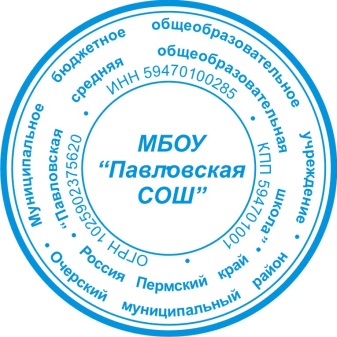 Утверждаю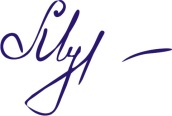 Директор школы ________ Е.И. Мурашева  Приказ № 179_ от «_05_» _ноября_ 2015г.Регистрационный номер ___125____